Консультация для родителей«Счастье – это когда тебя понимают»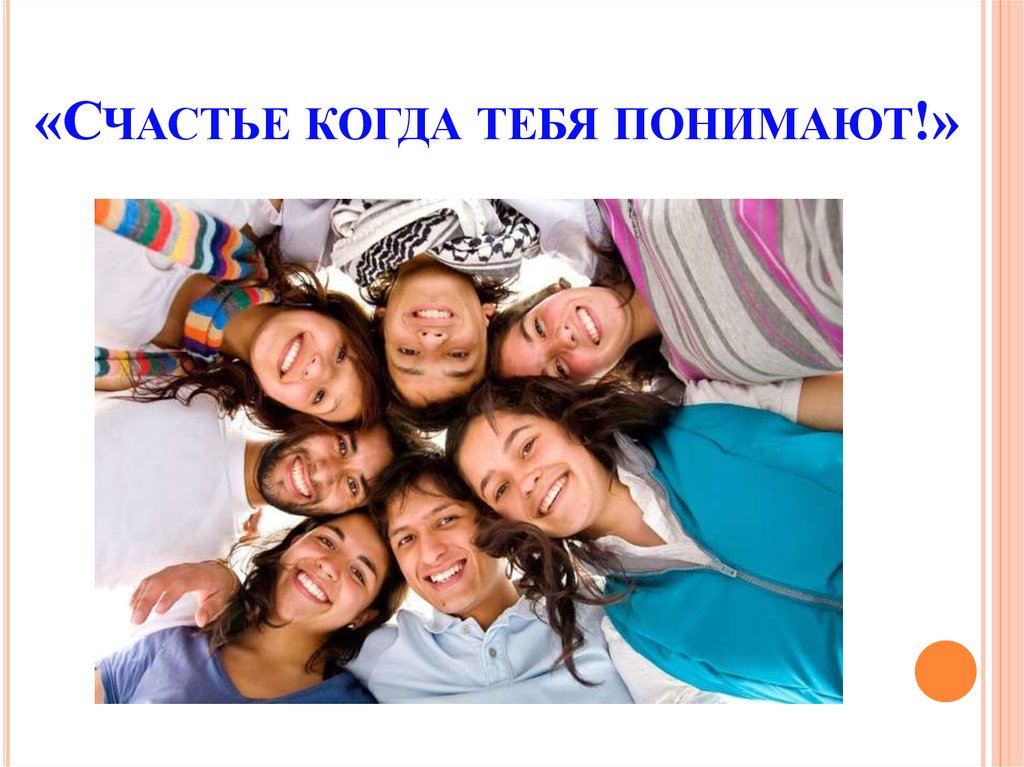 Консультация для родителей«Счастье – это когда тебя понимают»Общение и отношения с людьми является одной из основ человеческой жизни. По словам С. Л. Рубинштейна, сердце человека всё соткано из его отношений к другим людям; с ним связано главное содержание психической, внутренней жизни человека. Именно эти отношения рождают наиболее сильные переживания и поступки. Отношение к другому человеку является центром духовно-нравственного становления личности и во многом определяет нравственную ценность человека.
Отношения с другими людьми зарождаются и развиваются в детском возрасте. И этот опыт первых отношений является фундаментом для дальнейшего развития личности ребенка и определяет особенности самосознания человека, его отношение к миру, его поведение и самочувствие среди людей. Тема зарождения и становления межличностных отношений чрезвычайно актуальна. Из за наблюдаемых, в последнее время среди молодежи жестокости, повышенной агрессивности, имеющих свои истоки в раннем и дошкольном детстве.
Для ребенка взрослые являются образцом во всем. Дети учатся речевому общению, наблюдая за старшими, слушая и подражая им. У младшего школьника, в отличие от старших, мышление более конкретное. Он хорошо усваивает то, что представлено наглядно, все хочет познавать на собственном опыте. Его особенно привлекают те действия, которые взрослые пытаются скрыть от него. Запоминает малыш не все, а только то, что его поразило. Дети постоянно изучают то, что наблюдают, и понимают гораздо больше, чем могут сказать. Они всегда стараются подражать взрослым, что порой опасно. Не умея отличать плохое от хорошего, они стремятся делать то, что взрослые запрещают им, но позволяют себе.
Современных детей сложно чем-то удивить и по-настоящему обрадовать. Обилие игрушек и разнообразных развлечений, о которых мы в детстве даже не мечтали, наличие гаджетов с огромными возможностями – все это стало настолько доступным для каждого ребенка, что родители порой теряются, чем же еще его осчастливить? Сладости, мультики, качели-карусели и прочие незатейливые детские радости тоже стали обыденными – они воспринимаются детьми как само собой разумеющееся. А ведь каждому родителю хочется видеть на лице своего ребенка счастливую улыбку. Какое же оно – детское счастье?
Часто родители отождествляют свои представления о счастье с материальным благом, стараясь одеть ребенка во все самое модное и дорогое, покупая ему крутые электронные игрушки, «навороченные» телефоны, планшеты и компьютеры. Они искренне желают счастья своему чаду и уверены, что он получает его сполна. И так же искренне недоумевают, когда видят безразличие ребенка к новому наряду или айфону последней модели, за который только что заплатили приличные деньги. Вместо ожидаемого блеска в глазах и радостной улыбки они получают равнодушно-вежливое «спасибо». А уж если дорогой гаджет оказывается сломанным, на ребенка нередко обрушивается шквал обвинений в неблагодарности и неуважении к родительской заботе. Понятно, что подобные упреки не добавляют ребенку счастливых минут.
Почему же все эти дорогие престижные вещи не делают ребенка счастливым? Дело в том, что взрослые и дети по-разному понимают ценность предметов. Родители судят о ней по стоимости и престижности, а дети – по тому, насколько важна и близка ему та или иная вещь, какие чувства и эмоции она у него вызывает. Именно поэтому порой старенький плюшевый мишка, с которым связаны самые светлые и трогательные моменты раннего детства, становится для ребенка дороже модных компьютерных игрушек.Так что же такое счастье?Человечество веками задавалось этим вопросом, но так и не пришло к единому пониманию. Тем не менее психологи установили, что ощущение счастья – одна из наиболее сильных положительных эмоций человека. И если у взрослого скептика довольно сложно вызвать эту эмоцию, то дети в силу особенностей детского восприятия способны испытывать неподдельную радость от, казалось бы, совершенно обычных вещей и событий. Искренность и непосредственность, открытость детей всему новому и их готовность бесконечно познавать неизведанное дают огромный простор для того, чтобы дарить им счастливые моменты буквально на каждом шагу.
Дарите детям эмоции
Многие родители наверняка удивятся, но сделать ребенка счастливым гораздо проще, чем может показаться. И одновременно – сложнее. Проще – потому что для этого не придется тратить деньги, ведь на них эмоций не купишь. Сложность же в том, что взрослым придется пожертвовать своим временем и потратить частичку душевного тепла, для того чтобы подарить ребенку минуты радости. А еще придется постараться увидеть мир детскими глазами и понять, что может порадовать ребенка в обычной, повседневной жизни. То, что для нас давно стало привычным и обыденным, для ребенка – настоящее открытие! В ежедневной бытовой карусели мы не замечаем, как распускаются первые весенние листочки на деревьях, нам некогда восхититься удивительной красотой и гармонией снежинки, упавшей на ладонь. Мы не обращаем внимания на пробившийся из-под асфальта робкий росток и весело скачущих воробьев возле дома. А ведь когда-то все эти мелочи доставляли нам много радостных минут! Так почему бы не подарить эту незатейливую радость своим детям?
Родители помните ,что мир гораздо шире телевизора!!!!
Нередко родители, стараясь доставить ребенку радость без усилий со своей стороны, усаживают его у телевизора и включают мультики. Вроде бы всем хорошо: и ребенок не скучает, и взрослые могут спокойно заниматься своими делами, не отвлекаясь на бесконечные детские «почему». Да и оправдание всегда находится: «Он так любит мультфильмы!». Любит – отлично! Значит, можно подарить ребенку радость совместного похода в кинотеатр. И поверьте, те же самые мультики запомнятся ему как интересное и незабываемое событие, ведь он смотрел их вместе с мамой и папой в настоящем кинозале с огромным экраном и объемным звуком! А еще по дороге домой он покормил голубей, и папа объяснил ему, как работает снегоуборочная машина, которую они видели на обочине. Сложно? Ничуть! Но после такого совместного досуга ребенок будет чувствовать себя абсолютно счастливым.

«Мы едем, едем, едем в далекие края...»
Собираетесь в отпуск, на дачу или просто на пикник за город? Это еще одна прекрасная возможность подарить ребенку океан позитивных эмоций! Понятно, что все организационные вопросы – куда поехать, на какой срок, что с собой брать и т. д. – решать будете вы. Но просто ставя ребенка перед фактом поездки, вы лишаете его удовольствия поучаствовать в обсуждении и сборах – по сути, лишаете его позитивного эмоционального настроя. Вам это может показаться несущественной мелочью, но для детей предвкушение интересных приключений по силе радостных эмоций равнозначно самому путешествию. Расскажите ему о предстоящей поездке, предложите самому собрать свои вещи. Покажите фотографии того места, куда вы планируете отправиться, или видео, там снятое, и увидите, каким довольным и счастливым станет ваш ребенок только от одной мысли, что он вместе с мамой и папой поедет отдыхать!

Родители в погоне за большими возможностями для своих малышей готовы идти на что угодно: тут и тренинги по развитию личности, и мастер-классы, помогающие открыть новые способности деток, постоянные занятия с психологом и логопедом, кружки и различные терапевтические техники. Родителям свойственно так выражать свою любовь и делать все, что считают нужным, для счастья своих детей.
Жаль только, что эти самые «двигатели детского счастья» в лице родителей совершенно забывают о себе и своих личных взаимоотношениях, здоровой обстановке в семье, внимании и заботе о себе и о своих потребностях. Ведь любовь и счастье самих родителей важны ничуть не меньше, чем любовь к ребенку.
Почему же родителям так важно работать над собой?
Родители помогают малышу сформировать правильное видение мира и ощущение себя самого в нем. Происходит это, в том числе, через любовь. Когда ребенок постоянно видит любящих друг друга родителей, то неосознанно проецирует эту любовь и на себя. Он растет открытым, добрым и учится не только получать это чувство, но и делиться им.
Если у мамы с папой не ладятся отношения, ребенок воспринимает это как свою вину. В его еще формирующемся сознании, если мама не любит папу или папа – маму, то они не любят и его. Такая негативная обстановка очень сильно влияет на дальнейшую жизнь вашего малыша. Из-за сложных отношений с мужем женщина неосознанно привязывает к себе ребенка, а папа неосознанно от него отдаляется. Отсюда мамина гиперопека и папина отчужденность. Именно поэтому очень важно, даже если чувства охладели, постараться сохранить взаимопонимание и уважение друг к другу, сохраняя заботу о ребенке со стороны обоих родителей.
Ребенок с рождения подмечает все изменения родительского настроения, которым мы часто не отдаем отчета. А тем временем маленький человек все это видит, чувствует и запоминает как приемлемое поведение, ведь он с этим сталкивается каждый день. Теперь это его багаж, который он при необходимости транслирует в окружающий мир. Очень жаль, что зачастую этот багаж состоит из эмоционального «мусора» недовольных взрослых.
Да, очень сложно принять, что проблемы вашего ребенка – это отражение вас самих. Не стоит отчаиваться – лучше постараться исправить ситуацию.Что же делать?Сложно перестроиться, живя всю жизнь по одному сценарию. Тем не менее, предлагаю вам ряд способов, которые помогут настроиться на нужный лад.
1. Радуйтесь жизни.
Воспитание ребенка – сложный и трудоемкий процесс, в котором нет волшебных правил и заклинаний. Но если вы хотите, чтобы ваш ребенок был счастлив, станьте счастливы сами. Мама и папа – это устойчивый и постоянный пример для растущего малыша. Именно поэтому, когда родители добрые, открытые, радуются жизни, занимаются любимым делом, ребенок повторяет за ними, и эти чувства и настроения становятся для него нормой.
Вы только представьте, как сложно маленькому человеку среди обиженных, недовольных работой, вечно уставших взрослых, и как легко он из-за незнания мира учится именно такому взгляду на жизнь.
В таких сложных трудовых буднях действительно нужно учиться радоваться. По крайней мере, ради счастья своих детей. Возьмите за правило видеться с друзьями хотя бы раз в пару недель, ходить с ребенком гулять не только во двор, но и придумывать своего рода маленькие приключения – будь то городской праздник, прогулка по парку или поход в кино. И заведите самое главное правило: оставляйте плохое настроение и рабочие проблемы за порогом вашего дома.
2. Оптимизм – залог успеха
Очень важно научить ребенка смотреть на окружающий мир позитивно. Неудачи случаются, но если не позволять себе раскисать, а взяться с улыбкой за решение проблемы, можно добиться отличных результатов. По статистике, оптимисты увереннее в себе, успешнее в учебе, работе и занятиях спортом.
Возьмите за правило каждый вечер играть с малышом в игру, в которой каждый из вас будет рассказывать по несколько хороший событий, произошедших с вами за день. Вот увидите, это пойдет на пользу не только ребенку, но и вам!
Старайтесь видеть во всем – и в событиях, и в погоде, и даже в неудачах – только хорошее. Как говорил Иммануил Кант, «один, глядя в лужу, видит в ней грязь, другой – отражающиеся в ней звезды». Старайтесь видеть звезды, и ваш ребенок тоже их увидит!
3. Будьте искренними
Усталость и плохое настроение, к сожалению, нередкие гости в мире взрослых. Не забывайте, что дети все отлично чувствуют, а вид стойкой мамы, когда она внутри злится, только пугает малыша и путает его навыки распознавания эмоций.
Смейтесь, если вам весело, хмурьтесь, если сердитесь, печалитесь или грустите – эмоциям нужен выход, ведь блокировка чувств часто приводит к неприятным осложнениям. Только обязательно объясняйте ребенку свои чувства, например: «Я хочу немного побыть одна, потому что очень устала и плохо себя чувствую». И проговаривайте вместе его переживания: «Ты злишься, потому что мы не купили тебе шоколадку». Так вы научите малыша правильно распознавать его собственные и чужие чувства, и он будет бережнее относиться к переживаниям других людей. Это еще один шаг навстречу к себе счастливому: очень важно, когда близкие понимают и разделяют ваши чувства. Честность в семье – залог здоровой личности.
4. Родительское время
Родителям, чаще мамам, особенно когда ребенок еще маленький, не хватает времени, чтобы провести его с пользой только для себя. Психологи утверждают, что выкраивать такие моменты необходимо, потому что нельзя постоянно игнорировать свои интересы и желания. Родители, именно на нас смотрят наши дети, у нас они учатся расставлять приоритеты и жить либо в гармонии с собой, либо в недовольстве и унынии.
С раннего детства приучая ребенка к самостоятельности и оговаривая его обязанности, родители освобождают для себя часть свободного времени, одновременно обучая ребенка необходимым навыкам.
5. Проводите больше времени с детьми
Новые впечатления очень важны для развития малыша: ходите всей семьей в кино, музеи или в парк, чаще играйте вместе с ребенком, готовьте вместе на выходных, смотрите вечером любимые мультфильмы.
Со своими детьми вы по-новому посмотрите на дождь и снег, на червячков и кошечек, по-другому прочтете старые сказки и выучите новые стихи, ощутите восторг и удивление вашего малыша, поговорите о первой любви… Это счастье – переживать вместе со своими близкими яркие впечатления и моменты!
Дети, даже сытые и всем обеспеченные, без взрослых не могут научиться видеть все прелести мира, найти увлекательное занятие – прожить полноценное детство.
6. Позвольте себе ошибаться
Мы неидеальны, и мир неидеален, поэтому просто разрешите себе быть собой. Не вините себя бесконечно за ошибки и некорректные слова – старайтесь понять причину и исправить ситуацию. Уровень стресса станет заметно ниже, а ребенок, глядя на стойкого родителя, приобретет бесценный опыт преодоления любых преград.
Можно привести бесконечное множество примеров, как подарить детям радостные эмоции, ведь позитив можно найти буквально во всем, что нас окружает. Главное – увидеть его самим, проникнуться этими маленькими радостями и увлечь ими своего ребенка. И тогда из этих коротких счастливых минут сложится большое детское счастье. Постарайтесь жить так, как бы вам хотелось, чтобы жили ваши дети. Учитесь, творите, любите, развивайтесь и будьте счастливы!
Пожалуй, нет такого родителя, который бы не хотел, чтобы его ребенок был счастлив. Как воспитать его успешным, как дать именно то, что пригодится ему в жизни? Как мотивировать ребенка к познанию мира и общества, к расширению кругозора и саморазвитию?
По мнению многих родителей, интенсивное развитие технологий, устаревшие методы воспитания и активное внедрение социальных сетей мешают детям проявлять интерес к обучению, а проблемы социальной безопасности препятствуют свободному общению детей в свободное время.
Традиционно вся социализация проходит в саду, школе, дома, в гостях. К сожалению, тот факт, что в эпоху глобального технического прогресса дети мало общаются друг с другом, уже не подлежит никакому сомнению. Сейчас основным критерием выбора места для отдыха служит наличие бесплатного доступа в интернет. При этом система образования практически убивает любопытство и возможность запоминать. Дети скорее учатся искать ответы на вопросы в интернете, чем осваивать новые профессии и изучать через них жизнь.
Бесспорно, проблемы детей начинаются дома и должны решаться на месте. Важно помнить, что дети — отражение своих родителей. Они отражают любовь, но не начинают любить первыми. Если их одаривать любовью, они ее возвращают, но если им не давать ничего, то и возвращать им будет нечего. Именно поэтому нельзя заставить ребенка выучить какой-либо язык как родной, если не говорить на нем дома. Ни одна школа не сможет мотивировать его изучать какой-либо предмет, тем более иностранный язык, если у ребенка не будет возможности его использовать, общаться на нем. Современные родители это понимают и стараются помочь детям правильно сориентироваться в мире абсолютных возможностей. Но как это сделать?

Меняется мир — меняются и дети
Скорость жизни только увеличивается. Десять лет назад мы не знали, насколько глубоко мир погрузится в интернет, какие профессии будут востребованы и вообще как далеко мы уйдем от живого общения друг с другом в соцсети. Свое место находят те, кто может приспособиться, перестроиться и креативно реагировать на постоянные изменения окружающего мира.
Перед родителями возникают вопросы. Как и где научить детей гибкости и творческой адаптации к жизни в обществе? Как помочь ребенку выбрать будущую профессию, которая будет соответствовать его способностям, сможет дать удовлетворение и достаток в будущем? Как дети смогут найти свое место в жизни и обществе, если все, чему они так долго учились, может уже завтра быть невостребованным?
Ничто не вечно, и родители — не исключение. Большую половину жизни дети будут вынуждены самостоятельно принимать решения и совершать поступки. Джон Грэй, широко известный в мире эксперт в области человеческих и семейных отношений, считает, что трудности помогают ребенку стать сильнее. Это похоже на бабочку, которой приходится прикладывать огромные усилия, чтобы вырваться из кокона. Если, стремясь ей помочь, разрезать кокон, она умрет, потому что ее крылья еще не окрепли и она не сможет летать.
Каждый любящий родитель, конечно, захочет помочь, наблюдая за своей «бабочкой в коконе». Вряд ли кто-то сможет остаться безучастным, видя, как тяжело его ребенку. Другое дело — прилагать усилия, чтобы подготовить чадо к будущим испытаниям, создавать «трудности», чтобы ребенок играючи и с интересом мог их преодолевать, получая удовольствие от своих успехов и навыки для будущих побед.
Ребенок является частью мамы и частью папы. Если родители любят друг друга, ребенок ощущает эту любовь, как адресованную и ему, в том числе. Он ощущает себя в атмосфере благости, гармонии, любви. И он счастлив. Но если, например, мама, плохо относится к отцу ребенка, то, таким образом сын (дочь) чувствует: мать относится плохо и к нему (ней) тоже! Ведь в нем (ней)есть часть отца, которого мама не любит! Естественно, ребенок не анализирует это, а просто интуитивно ощущает. Это оказывает мощное негативное воздействие на ребенка и его дальнейшую жизнь. Если так сложилось, что любви между родителями уже нет, крайне важно проявлять, как минимум, уважение друг к другу. Дети тонко чувствуют настроение, атмосферу в семье. Они будто пропитывается ею и ее же, получив из внешнего мира, начинают излучать обратно – во внешний мир. Наблюдая поведение родителей и других значимых взрослых, дети подражают им. Причем, они «считывают» такие тонкие нюансы в стереотипах поведения, о которых сами родители могут даже не подозревать, не замечать в себе. Можно бесконечно долго водить детей на терапевтические занятия с психологом, но, если источник влияния на ребенка останется прежним, мало что изменится и в ребенке. Дорогие родители, осознание того, что ребенок является «зеркалом», отражающим вас самих, двояко. С одной стороны, это осознание может быть неприятным и болезненным. Но с другой – это полученный шанс реально улучшить жизнь (свою, своей семьи, своего ребенка). Для этого важно взять ответственность на себя и разобраться в том, а что же Я делаю в этой ситуации не так? Поверьте, когда изменитесь вы, – изменятся ваши отношения с партнером, изменится и ребенок. Это происходит естественно, как если бы увядающий цветок ожил и раскрылся во всей красоте после того, как вы стали бы поливать почву, из которой он растет. Ведь сколько ни протирай его листья и лепесточки влажной тряпочкой, цветок погибнет, если не получат полив его корни и земля, из которой он растет.Простые правила для взрослых:1. В присутствии детей нужно воздерживаться от таких действий и поступков, которые не могут послужить для них хорошим примером.
2. Для лучшего развития речи детей, создайте атмосферу любви, спокойствия, когда взрослые внимательно слушают, общаются с детьми, читают им сказки и обсуждают прочитанное.
3. Уделяйте своим детям больше времени, так как в раннем детстве влияние семьи на речевое и когнитивное развитие (когнитивные, т. е. познавательные навыки, которыми ребенок овладевает в дошкольном возрасте, в дальнейшем определяют его способность к чтению, письму, счету, а также к абстрактному и логическому мышлению) и приобщение ребенка к жизни общества - являются решающими. Именно в эти годы закладываются основы уверенности в себе и успешного общения вне дома, что способствует дальнейшему продвижению ребенка в школе, в компании сверстников.
4. В процессе развития коммуникативных навыков ребенка, большое внимание необходимо уделять формированию личностных качеств малыша, его чувствам, эмоциям. Когда люди счастливы и находятся в мире с самими собой, они переносят эти чувства на взаимоотношения с окружающими.
«Счастье - это когда тебя понимают», а это понимание не приходит само собой, ему нужно учиться. «Научись любить и понимать людей, и рядом с тобой всегда будут друзья».
В ходе небольшого опроса на вопрос «Что объединяет вашу семью?» большинство ответило: «Общий стол». Конечно, праздничные воскресные обеды – это просто здорово. И общий ужин, когда вся семья наконец-то собирается в полном составе – это тоже прекрасно. Но если дело ограничивается лишь совместными трапезами, то стоит ли удивляться, что именно вкусная еда становится для всех членов семьи главным источником удовольствия? Сознание закрепляет ассоциацию: еда = уют и сплочение семьи. Можно ли придумать что-то другое?
Конечно! Надо вместе играть! Предвижу ваши возражения: в круговерти многочисленных ежедневных дел порой так сложно найти время для того, чтобы даже спокойно посидеть с ребенком на диване, а уж тем более затеять игру с ним. Но в действительности причина кроется совсем в другом. Нам просто скучно играть в бесконечные «дочки-матери», катать с утробным урчанием машинки по полу и строить очередные башни из кубиков. Значит, надо найти такую игру, которая была бы интересна для всех членов семьи! Включая папу, бабушку и дочь-подростка. Думаете, это невозможно? Тогда эта подборка игр именно для вас!
• Сказка по кругу. В эту игру можно играть, уютно расположившись дома, а можно и в дороге, и тогда путешествие будет совсем не утомительным. Итак, первый участник игры произносит первую фразу. Например, такую: «Жила-была одна маленькая девочка». Следующий участник подхватывает: «И была у нее пушистая собачка». Каждый вносит по очереди свою лепту в развитие сюжета. Порой сказка заканчивается через пять минут, а порой – продолжается в течение нескольких дней.
• Рассказ по картинкам. Это чуть усложненный вариант «Сказки по кругу». Для него придется кое-что подготовить. Вам понадобится 10-20 карточек, на которых изображены самые разные вещи. Это могут быть люди, дома, мебель, пейзажи, натюрморты – все, что угодно. Для самых маленьких желательно, чтобы предметы были легко узнаваемыми, а для детей постарше можно выбрать фантастических персонажей или причудливые линии, складывающиеся в разные фигуры. Перед началом игры каждому участнику раздается, допустим, по 5 карточек. Задача игрока – продолжить фразу своего предшественника, используя любую свою карточку так, чтобы получилась связная история.
• Сказки про все на свете. Говорят, что великий сказочник Андерсен мог придумать удивительную историю абсолютно о каждом предмете, который попадался ему на глаза: от швейной иголки до подорожника во дворе. Если вашему карапузу не нравится, например, лечиться во время болезни (а кому же понравится!?), придумайте всей семьей сказку про зловредного гномика, который во время прогулки залетает детям в носик и своим длинным колпачком щекочет нос и царапает горлышко. Боится он, понятное дело, соленой воды, которую на специальном вертолете доставили для такого случая Крокодил Гена и Чебурашка. Нужно только залить эту воду в носик и как следует высморкаться. А, быть может, у вас будет совсем другой герой?
• Ассоциации. Я помню, с каким упоением мы играли в эту, казалось бы, детскую игру уже будучи студентами университета. Эта игра тоже прекрасно подходит для путешествий. Один участник временно удаляется из комнаты или купе (ну, хотя бы затыкает уши, если удаляться некуда), а остальные игроки задумывают какого-нибудь общего знакомого. Задача ведущего – отгадать, о ком идет речь. Он имеет право спрашивать только об ассоциациях с этим человеком. «На какое время года он похож?», «С каким цветом он у тебя ассоциируется?», «Если бы этот человек превратился в книгу, какая это была бы книга?», «А если он превратится в детскую игрушку?». Варианты бесконечны. Игра отлично развивает образное мышление, да и заставляет внимательнее присматриваться к людям. И будьте готовы к тому, что ваш ребенок будет порой поражать вас точными и небанальными ассоциациями.
• Мемори (что в переводе, собственно, и значит «память»). Игра представляет собой набор парных картинок с одинаковыми рубашками. В зависимости от возраста игроков, в наборе может быть от 6 до 64 картинок. Все карты выкладываются на стол рубашками кверху. Первый игрок переворачивает две любые карточки. Если они оказались одинаковыми, он берет их себе, если нет – переворачивает опять рубашкой вверх. Теперь ход делает следующий игрок. Задача каждого участника – запомнить, где лежит какая карта, чтобы открыть ее в нужный момент. В эту игру с успехом играют уже двухлетки, но и для взрослых она не менее интересна. Специальные карточки для «Мемори» можно купить, а можно сделать самостоятельно. Понадобится для этого, например, два одинаковых рекламных проспекта или два набора наклеек. На картонные карточки останется лишь наклеить парные картинки, и можно играть!
• Лото пользуется неизменной популярностью у многих поколений. Можно играть в классическое «Русское лото» с бочонками и цифрами, а можно опять же сделать его самостоятельно из одинаковых старых журналов, открыток и пр. Лото может быть универсальной игрой: ведь тему для него выбираете вы сами. Что в данный момент интересно для вас и ваших детей? География, музыкальная грамота, английские слова или картины французских импрессионистов? Любой предмет может стать сюжетом для карточки лото.
• Что изменилось? Классическая игра на внимательность и память. Для самых маленьких можно поставить в ряд несколько игрушек, а потом, когда кроха закроет глаза, убрать одну из них или поменять местами. Теперь ваша очередь закрывать глаза, а малыш будет менять изначальную расстановку. Ребятишки, поднаторевшие в этом искусстве, ставят порой для родителей весьма непростые задачи. Например, как рассказывает Наталья Зицер , одна барышня пяти лет, играя с мамой в эту игру, умудрилась вынуть стержень из авторучки. Согласитесь, что заметить это не так-то легко!Весь мир – театрОсобенно для детей. Их мир состоит не столько из слов, сколько из жестов, мимики, интонаций. Дети поразительно точно могут их «считывать». На «бессловесных» способах общения и основаны многие театральные игры. Кстати, в эпоху немого кино актера оценивали именно по тому, насколько точно он с помощью жестов и мимики выражает то или иное чувство, ситуацию.
Да и взрослым очень полезно порой раскрепоститься, дать своему телу двигаться так, как оно хочет, и сообщить что-то о себе не словами, а каким-то другим способом.
Вот, например, известная игра « Крокодил », которая отлично подходит для семейного досуга. Для нее требуется как минимум четыре человека. Игроки делятся на две команды. Первая команда загадывает какое-нибудь слово, например, «самолет». Затем они вызывают одного любого игрока из противоположной команды и сообщают ему загаданное слово. Задача этого участника игры – не произнося ни единого слова, в пантомиме изобразить для своей команды загаданный предмет так, чтобы она его угадала. Отгадывающая команда может задавать вопросы, на которые можно ответить «да» или «нет». Игрок делает это кивком головы. Когда слово угадано, команды меняются ролями.
Можно устраивать и настоящие спектакли. Для самых маленьких зрителей больше подходят кукольные действа, а ребятишки постарше обожают наряжаться в «настоящие костюмы», гримироваться и играть по всем правилам высокого искусства. Может быть, вы захотите поставить спектакль к ближайшему дню рожденья? Причем, совсем не обязательно, чтобы это был детский юбилей. Папе, маме, бабушке или дедушке будет очень приятно увидеть спектакль, поставленный в их честь.Творим вместе!А, может быть, вам захочется оставить потомкам какой-то вещественный результат вашей семейной деятельности? Для этого отлично подходит коллаж. Он не требует выдающихся художественных способностей, и принимать участие в его создании могут все – от мала до велика. Для начала приготовьте все, что вам может понадобиться во время работы: большой лист ватмана, старые журналы с качественными картинками или фотографиями, клей, ножницы, пластилин, наклейки, нитки, зубочистки… В общем, все, что считается дома ненужными мелочами. Теперь осталось вместе выбрать тему вашей будущей работы. Может быть, это будет мечта о поездке к морю или впечатления от похода в соседний лес? Или неведомый зверь «с десятью ногами, десятью рогами»? Дайте волю своей фантазии, и результат вас поразит до глубины души.
Но главное, вечера, проведенные вместе, и вы, и ваши дети будут вспоминать всю жизнь. Ощущение сплоченной семьи, членам которой так хорошо друг с другом, обеспечивает самый надежный тыл в трудных жизненных ситуациях. Одним словом, «не хлебом единым»